Anexă la Ordinul Serviciului Fiscal de Stat  nr.25 din 23 ianuarie 2018MINISTERUL FINANŢELOR
AL REPUBLICII MOLDOVA

SERVICIUL FISCAL DE STAT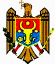 МИНИСТЕРСТВО ФИНАНСОВ
РЕСПУБЛИКИ МОЛДОВА

ГОСУДАРСТВЕННАЯ
НАЛОГОВАЯ СЛУЖБАCERTIFICAT DE ACCIZĂal antrepozitarului autorizatАКЦИЗНЫЙ СЕРТИФИКАТавторизированного  владельца налогового складаCERTIFICAT DE ACCIZĂal antrepozitarului autorizatАКЦИЗНЫЙ СЕРТИФИКАТавторизированного  владельца налогового складаCERTIFICAT DE ACCIZĂal antrepozitarului autorizatАКЦИЗНЫЙ СЕРТИФИКАТавторизированного  владельца налогового складаNumărul de înregistrare ____                                                               Data eliberării _____________                                                               Data eliberării _____________  № регистрации                                                                                           Дата выдачи   Antrepozitarul  autorizat  înregistrat:Зарегистрированный авторизированный владелец налогового склада:Denumirea _______________ ___________________________________________________________НаименованиеCod fiscal ____________________________________________________________________________Фискальный кодAdresa juridică  deplină a locului principal de desfăşurare a activităţii economice _________________Полный юридический адрес места осуществления  предпринимательской деятельности  _____________________________________________________________________________________Genul de activitate pentru care se eliberează Certificatul ______________________________________Вид деятельности, для ведения  которого выдается Сертификат    _____________________________________________________________________________________                                                       Antrepozit fiscal:Налоговый склад:  № регистрации                                                                                           Дата выдачи   Antrepozitarul  autorizat  înregistrat:Зарегистрированный авторизированный владелец налогового склада:Denumirea _______________ ___________________________________________________________НаименованиеCod fiscal ____________________________________________________________________________Фискальный кодAdresa juridică  deplină a locului principal de desfăşurare a activităţii economice _________________Полный юридический адрес места осуществления  предпринимательской деятельности  _____________________________________________________________________________________Genul de activitate pentru care se eliberează Certificatul ______________________________________Вид деятельности, для ведения  которого выдается Сертификат    _____________________________________________________________________________________                                                       Antrepozit fiscal:Налоговый склад:  № регистрации                                                                                           Дата выдачи   Antrepozitarul  autorizat  înregistrat:Зарегистрированный авторизированный владелец налогового склада:Denumirea _______________ ___________________________________________________________НаименованиеCod fiscal ____________________________________________________________________________Фискальный кодAdresa juridică  deplină a locului principal de desfăşurare a activităţii economice _________________Полный юридический адрес места осуществления  предпринимательской деятельности  _____________________________________________________________________________________Genul de activitate pentru care se eliberează Certificatul ______________________________________Вид деятельности, для ведения  которого выдается Сертификат    _____________________________________________________________________________________                                                       Antrepozit fiscal:Налоговый склад:1. _______________________                      (locul/ место )  ____________________________________(adresa deplină/полный юридический адрес )  __________________                (proprietarul / владелец )2. _______________________                      (locul/ место ) _____________________________________(adresa deplină/полный юридический адрес )__________________(proprietarul / владелец)3. _______________________                    (locul/ место )_____________________________________(adresa deplină/полный юридический адрес )__________________(proprietarul / владелец)4.________________________                    (locul/ место )_____________________________________(adresa deplină/полный юридический адрес )__________________(proprietarul / владелец)Subdiviziunea structurală a Serviciului Fiscal de Stat care a eliberat Certificatul de acciză Структурное подразделение Государственной налоговой службы, выдавшее Акцизный сертификат_________________________________________________________________________ Semnătura persoanei responsabile din cadrul Serviciului Fiscal de Stat Подпись ответственного лица Государственной налоговой службы  _______________             L.Ş                                                                                                                                            М.П.Data suspendării Certificatului de accizăДата приостановления действия Акцизного сертификатаSubdiviziunea structurală a Serviciului Fiscal de Stat care a eliberat Certificatul de acciză Структурное подразделение Государственной налоговой службы, выдавшее Акцизный сертификат_________________________________________________________________________ Semnătura persoanei responsabile din cadrul Serviciului Fiscal de Stat Подпись ответственного лица Государственной налоговой службы  _______________             L.Ş                                                                                                                                            М.П.Data suspendării Certificatului de accizăДата приостановления действия Акцизного сертификатаSubdiviziunea structurală a Serviciului Fiscal de Stat care a eliberat Certificatul de acciză Структурное подразделение Государственной налоговой службы, выдавшее Акцизный сертификат_________________________________________________________________________ Semnătura persoanei responsabile din cadrul Serviciului Fiscal de Stat Подпись ответственного лица Государственной налоговой службы  _______________             L.Ş                                                                                                                                            М.П.Data suspendării Certificatului de accizăДата приостановления действия Акцизного сертификата1. de la ____ până la ___       с                поL.Ş М.П.__________________________(semnătura persoanei responsabile  SFS/подпись ответственного лица ГНС)2. de la ____ până la___       с                по  L.Ş   М.П.__________________________(semnătura persoanei responsabile  SFS/ подпись ответственного лица ГНС)3. de la ____ până la___        с                по  L.Ş   М.П.___________________________(semnătura persoanei responsabile  SFSподпись ответственного лица ГНС)